Warszawa, 20 grudnia 2022 r.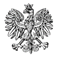 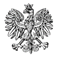 WPS-II.431.3.77.2022.MRPaniRóża Dolińskaul. Lutza 28/30                                              05-092 Łomianki-DąbrowaZALECENIA POKONTROLNEPani Róża Dolińska, jako podmiot prowadzący placówkę pn. „Róża” Róża Dolińska w Łomiankach -Dąbrowie, przy ul. Lutza 28/30 , ma zezwolenie na prowadzenie działalności gospodarczej w zakresie prowadzenia placówki zapewniającej całodobową opiekę osobom niepełnosprawnym, przewlekle chorym lub osobom w podeszłym wieku - decyzja Wojewody Mazowieckiego nr 11/2011 z dnia 26.05.2011 r. na czas nieokreślony z liczbą 65 miejsc. Kierownikiem placówki jest Pani Róża Dolińska. 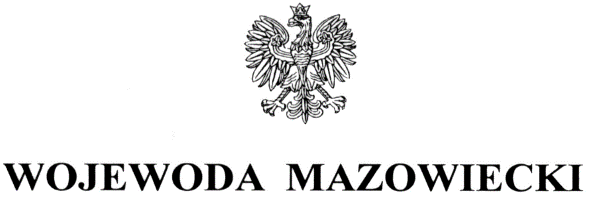 Na podstawie art. 126 oraz art. 127 w związku z art. 22 pkt 10 ustawy z dnia 12 marca 2004 r. 
o pomocy społecznej (Dz. U. z 2021 r. poz. 2268 z późn. zm.) oraz rozporządzenia Ministra Rodziny i Polityki Społecznej z dnia 9 grudnia 2020 r. w sprawie nadzoru i kontroli w pomocy społecznej (Dz. U. z 2020 r. poz. 2285), inspektorzy Wydziału Polityki Społecznej Mazowieckiego Urzędu Wojewódzkiego w Warszawie, w dniu 13.10.2022 r. przeprowadzili kontrolę doraźną w ww. placówce. Kontrola została przeprowadzona w związku informacjami o nieprawidłowościach przekazanymi przez rodzinę jednej z mieszkanek placówki. Zakres kontroli obejmował ustalenie stanu faktycznego dotyczącego funkcjonowania placówki zapewniającej całodobową opiekę osobom niepełnosprawnym, przewlekle chorym lub osobom w podeszłym wieku, realizacji usług opiekuńczych i bytowych świadczonych przez placówkę, przestrzegania praw mieszkańców, struktury zatrudnienia. W dniu kontroli w placówce przebywało 41 osób w podeszłym wieku, niepełnosprawnych 
i przewlekle chorych, wymagających całodobowej opieki, wsparcia lub pomocy w wykonywaniu podstawowych czynnościach dnia codziennego. Kontrola wykazała, 
że mieszkańcy mają zapewnioną całodobową opiekę, posiłki, indywidualne miejsca do spania oraz przechowywania swoich rzeczy oraz dostęp do lekarza POZ. Niemniej, w toku czynności kontrolnych stwierdzono nieprawidłowości. Szczegółowy opis i ocena skontrolowanej działalności zostały przedstawione w protokole z kontroli doraźnej. Do protokołu pismem z dnia 04.11.2022 r. kierownik placówki wniósł zastrzeżenia, które w większości nie zostały uwzględnione. Wobec przedstawionej w protokole oceny dotyczącej funkcjonowania przedmiotowej placówki stosownie do art. 128 ustawy z dnia 12 marca 2004 r. o pomocy społecznej w celu usunięcia stwierdzonych nieprawidłowości zwracam się o realizację następujących zaleceń pokontrolnych:Umożliwić mieszkańcom kontakt z rodzinami na terenie  budynku placówki.Zapewnić w trakcie nieobecności właściciela placówki osobę odpowiedzialną za jej funkcjonowanie. Zatrudnić odpowiednią liczbę wykwalifikowanego personelu zapewniającego usługi opiekuńcze zgodnie z art. 68a pkt 4 i 5 ustawy o pomocy społecznej.Pouczenie:Zgodnie z art. 128 ustawy z dnia 12 marca 2004 r. o pomocy społecznej (Dz.U. z 2021 r. poz. 2268 z późn. zm) kontrolowana jednostka może, w terminie 7 dni od dnia otrzymania zaleceń pokontrolnych, zgłosić do nich zastrzeżenia do Wojewody Mazowieckiego za pośrednictwem Wydziału Polityki Społecznej. O sposobie realizacji zaleceń pokontrolnych należy w terminie 30 dni powiadomić Wydział Polityki Społecznej Mazowieckiego Urzędu Wojewódzkiego w Warszawie. Adres do korespondencji : Mazowiecki Urząd Wojewódzki, Wydział Polityki Społecznej, pl. Bankowy 3/5, 00-950 WarszawaZgodnie z art. 130 ust.1 ustawy z dnia 12 marca 2004 r. o pomocy społecznej (Dz.U. z 2021 r. poz. 2268 z późn. zm), kto nie realizuje zaleceń pokontrolnych – podlega karze pieniężnej w wysokości od 500 zł do 12.000 zł.Z up. WOJEWODY MAZOWIECKIEGO                                                 Anna Olszewska                                                                                                                                         Dyrektor                                                                                                	Wydziału Polityki Społecznej